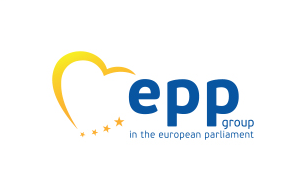 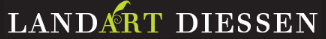 Bij gelegenheid van elke editie van LandArt Diessen vindt er een inspiratiedag biobased plaats. Wij verwelkomen u graag op Woensdag 30 augustus vanaf 13:00 aan Molenstraat 17a in Diessen. U kunt zich aanmelden door een mail te sturen naar lambert.vannistelrooij@ep.europa.eu. Concept programma13:00 - 13:30			Ontvangst met koffie en thee13:30 - 13:40	Welkomstwoord door Lambert van Nistelrooij, Europarlementariër, en Lia Stravens, voorzitter LandArt Diessen13:40 - 15:30	Aftrap “Let the Stars Shine” actie en Opening LandArt Diessen13:40 - 13:55			Lambert van Nistelrooij, Europarlementariër  13:55 - 14:00			Franc Bogovic, Europarlementariër 14:00 - 14:15	Corina Cretu, Eurocommissaris voor regionaal en stedelijk beleid14:15 - 14:30	Ryan Palmen, burgemeester van Hilvarenbeek14:30 - 14:45	Wim van de Donk, Commissaris van de Koning voor Noord-Brabant	14:45 - 14:50			Lia Stravens, voorzitter LandArt Diessen	14:50 - 15:00			Natascha Rodenburg, kunstenares eerste werk15:00 - 15:05			Corina Cretu, Wim van de Donk en Ryan Palmenonthullen het eerste kunstwerk15:05 - 15:30			Vraag en antwoord sessie voor publiek en pers15:30 - 16:45		Werksessie Biobased Economy15:30 - 15:45	Keynote speech van Waldemar Kutt, hoofd van de Research & Development afdeling van de Europese Commissie, verantwoordelijk voor de biobased economy strategie15:45 - 16:00	Presentatie door John Vos namens BioCannDo over het vergroten van de bekendheid van biobased materialen16:00 - 16:15	Drie impuls statements:Willem Böttger, NPSP BVDouwe-Frits Broens, CoE BBEAaik Rodenburg, Rodenburg bio polymeers Groep	16:15 - 16:45		Q&A16:45 - 17:30			Wandeling langs de kunstroute en de tentoonstelling				van biobased materialen17:30 - 18:00			Afsluitende receptie met een hapje en drankje in aanwezigheid van de kunstenaarsOver de locatie:LandArt Diessen (zie www.landartdiessen.nl) is een evenement waarin kunstenaars hun werken van duurzame materialen presenteren in de natuurlijke omgeving. LandArt Diessen verbindt mensen met het platteland. Lia Stravens, voorzitter stg. LandArt Diessen, is gastvrouw en stelt u tevens in de gelegenheid de nieuwste toepassingen van biobased materialen te bekijken in het paviljoen bij de start van de wandelroute. De 20 kunstenaars maken dit jaar bij het vervaardigen van hun kunstwerken gebruik van biobased grondstoffen van Nederlandse bedrijven. Kunst als katalysator van de bio economie! De kunstroute is open voor het brede publiek van 31 augustus t/m 10 september. Er is vrij entree.